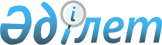 О внесении изменения в постановление Правительства Республики Казахстан от 31 декабря 1996 г. N 1712
					
			Утративший силу
			
			
		
					Постановление Правительства Республики Казахстан от 1 августа 1997 г. N 1204. Утратило силу - постановлением Правительства РК от 31 мая 2001 г. N 741 ~P010741.

      Правительство Республики Казахстан постановляет: 

      1. Внести в постановление Правительства Республики Казахстан от 31 декабря 1996 г. N 1712 P961712_ "О порядке перемещения товаров физическими лицами через таможенную границу Республики Казахстан, в том числе и транспортных средств" (САПП Республики Казахстан, 1996 г., N 53, ст. 512) следующее изменение: 

      в Положении о порядке перемещения товаров физическими лицами через таможенную границу Республики Казахстан, утвержденном указанным постановлением: 

      в пункте 9 слова "по единой ставке в размере 15 процентов от таможенной стоимости, но не менее 2 экю за килограмм" заменить словами "по единой ставке в размере 30 процентов от таможенной стоимости, но не менее 1 экю за килограмм". 

      2. Настоящее постановление вступает в силу с момента опубликования. 

 

     Премьер-Министр   Республики Казахстан
					© 2012. РГП на ПХВ «Институт законодательства и правовой информации Республики Казахстан» Министерства юстиции Республики Казахстан
				